Koninklijk erkende fanfare 'Overwinning Na Strijd' Nieuwendijk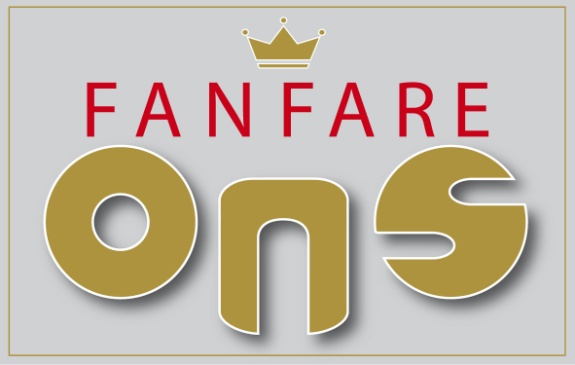 opgericht op 3 augustus 1934secretariaatVan Limburg Stirumstraat 6, 4286 BH  AlmkerkTel. 0183-403442E-mail: info@fanfare-ons.nlInternet: www.fanfare-ons.nlafdeling financiële zakenIppelseweg 30, 4255 HZ  NieuwendijkIBAN:  NL88 INGB 0002 2387 48Inschrijvingsnummer K.v.K.: 40271505
Inschrijfformulier Roepnaam: 			_____________________________________________________________________Voorletters:			_____________________________________________________________________Achternaam:			_____________________________________________________________________Adres:				_____________________________________________________________________Postcode en woonplaats:	_____________________________________________________________________Telefoonnummer:		_____________________________________________________________________Geboortedatum:		_____________________________________________________________________E-mailadres:			_____________________________________________________________________Geslacht:			man / vrouw 	(doorhalen wat niet van toepassing is)Meldt zich aan voor lidmaatschap Fanfare O.N.S.:Instrument:			_____________________________________________________________________Inschrijfdatum: 			_____________________________________________________________________Bruikleen instrument O.N.S: 	ja / nee (doorhalen wat niet van toepassing is)Muziekles:			ja / nee  (doorhalen wat niet van toepassing is)Helpt O.N.S. bij de volgende taken (graag twee taken aanvinken, bij minderjarige leden worden ouders/ verzorgers gevraagd deze taken in te vullen):Oud-papier ophalen (ca. 2x per jaar)Schoonmaken ONS Huis (ca. 2x per jaar)Bardienst ONS Huis (ca. 2x per jaar)Datum: 			_____________________________________________________________________Naam (ouders/ verzorgers):	_____________________________________________________________________Handtekening: 			_____________________________________________________________________